Segunda feira, das 16h às 17h     Responsáveis: Profa. Joana de jesus de AndradeProposta de organização: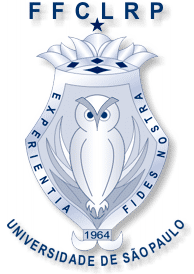 Atividades Complementares de Prática como Componente Curricular IIPrograma – 1º semestre de 2018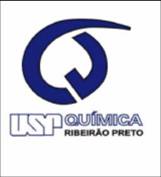 05/03Apresentação da Disciplina e acordos didáticos1 h (1 aula)12/03Análise comparativa do conteúdo de Físico-química em livros de Ensino Superior e de Ensino Médio2 h(2 aulas)19/03Desenvolvimento sócio histórico dos conceitos de Reações Redox. Como estes conceitos surgiram?Quais as diferentes formas de interpretar esses conceitos?Avaliação: produção de uma resenha2 h(2 aulas)02/04Identificação dos “principais conceitos e modos do ensino desses conceitos na escola básica?2 h(2 aulas)09/04Quais as pesquisas sobre o ensino de cada um dos conceitos que estão disponíveis?Os alunos consultarão em casa banco de teses da Capes; Química Nova na Escola; Anais de encontros da área de ensino de química, etc. Organizarão as informações levantadas e discutirão com os colegas em sala de aula.Do que tratam estas pesquisas?Concepções alternativas?    Estratégias?      Analogias?O que se conhece sobre o ensino do conceito?Avaliação: Compilação e organização das informações encontradas na forma de gráficos ou tabelas2 h (2 aulas)16/04Elaborar em sala de aula um plano trabalho – sequência didática que leve em consideração as ideias de Sanchez e Valcárcel sobre planejamento:Como o conhecimento a ser ensinado foi produzido historicamente? Qual a relevância do ensino do conceito? Quais perguntas poderiam ser feitas relacionadas ao conteúdo a ser ensinado e fatos cotidianos? Quais as concepções mais frequentes dos alunos sobre o assunto? Quais estratégias mais adequadas para ensinar o conceito?Qual a relação do conceito com outros conceitos ou fenômenos?Quais formas de avaliar a aprendizagem do conceito?  Quais as formas já relatadas na literatura?2 h(2 aulas)23/04Apresentação das sequências elaboradas2 h(2 aulas)07/05Debate sobre ensino dos conceitos de físico-química tendo como convidados professores da Universidade e da Educação Básica.2 h (2 aula)